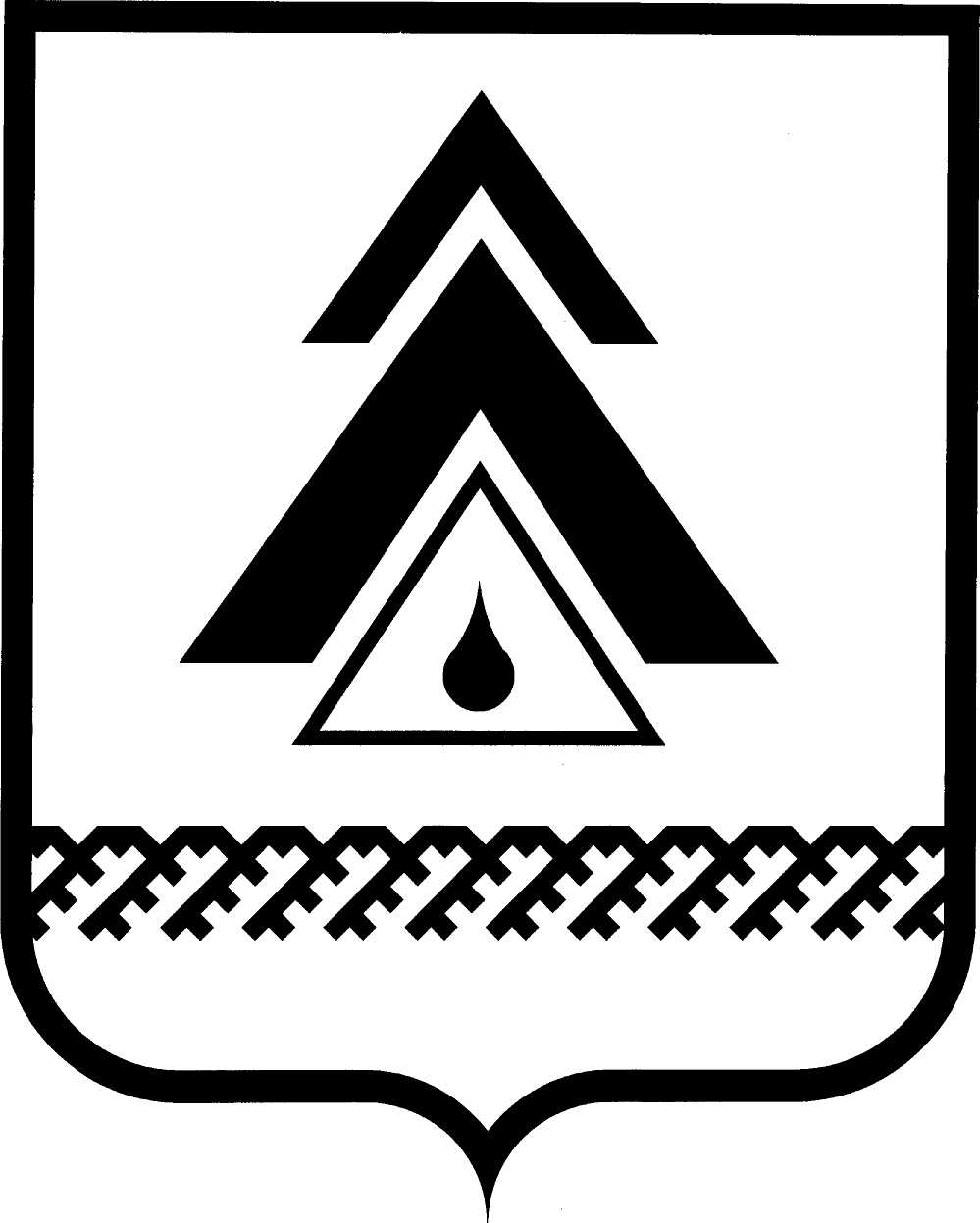 администрация Нижневартовского районаХанты-Мансийского автономного округа – ЮгрыПОСТАНОВЛЕНИЕО внесении изменения в приложение 1 к постановлению администрации района от 31.08.2011 № 1524 «Об утверждении Положения об оплате труда работников муниципальных учреждений молодежной политики, подведомственных управлению по физической культуре, спорту и молодежной политике администрации района»В соответствии с частью 2 статьи 53 Федерального закона от 06.10.2003 № 131-ФЗ «Об общих принципах организации местного самоуправления                в Российской Федерации», рекомендациями приказа Департамента образования и молодежной политики Ханты-Мансийского автономного округа – Югры               от 14 декабря 2012 года № 1456-нп «Об утверждении примерного положения            об оплате труда работников государственных образовательных учреждений Ханты-Мансийского автономного округа – Югры», постановлением администрации района от 21.12.2012 № 2542 «Об индексации фонда оплаты труда муниципальных учреждений района, перешедших на новые системы оплаты труда», руководствуясь Уставом района:1. Внести изменение в приложение 1 к постановлению администрации района от 31.08.2011 № 1524 «Об утверждении Положения об оплате труда работников муниципальных учреждений молодежной политики, подведомственных управлению по физической культуре, спорту и молодежной политике администрации района», заменив в пункте 1.8. цифру «4248» цифрой «4482».2. Пресс-службе администрации района (А.Н. Королёва) опубликовать постановление в районной газете «Новости Приобья».3. Отделу по информатизации и сетевым ресурсам администрации района (Д.С. Мороз) разместить постановление на официальном веб-сайте администрации района.4. Постановление вступает в силу после его опубликования и распространяется на правоотношения, возникшие с 01 января 2013 года.5. Контроль за выполнением постановления возложить на заместителя главы администрации района по экономике и финансам Т.А. Колокольцеву.Глава администрации района                                                            Б.А. Саломатинот 05.02.2013г. Нижневартовск№ 191          